ZestawienieProjektów objętych dofinansowaniem ze środków zewnętrznych w 2018 r.Tytuł projektuŹródło finansowaniaKrótki opisKoszty realizacjiRemont boiska asfaltowego w Sance.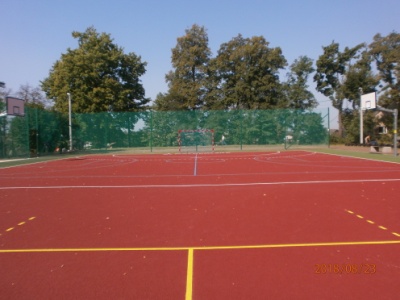 Dofinansowanie z budżetu województwa Małopolskiego w ramach projektu „Małopolskie Boiska” i budżetu Gminy Krzeszowice.Projekt zakładał remont boiska przy Szkole Podstawowej w Sance. Przedsięwzięcie zakładało zmianę powierzchni urazogennej na bezpieczną.Zadanie zrealizowane i rozliczone.Wartość całkowita400 000,00 PLNRemont boiska asfaltowego w Sance.Dofinansowanie z budżetu województwa Małopolskiego w ramach projektu „Małopolskie Boiska” i budżetu Gminy Krzeszowice.Projekt zakładał remont boiska przy Szkole Podstawowej w Sance. Przedsięwzięcie zakładało zmianę powierzchni urazogennej na bezpieczną.Zadanie zrealizowane i rozliczone.Kwota dofinansowania165 361,00 PLNBudowa parkingu przesiadkowego w formule „Parkuj i jedź” przy linii kolejowej E30 w miejscowości Krzeszowice.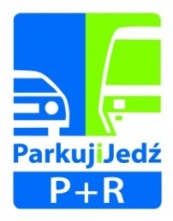 Dofinansowanie z Unii Europejskiej w ramach Regionalnego Programu Operacyjnego Województwa Małopolskiego na lata 2014-2020 i budżetu Gminy Krzeszowice.Projekt zakładał wykonanie robót budowlanych związanych z zagospodarowaniem terenów przyległych do PKP na parking w systemie Park&Ride wraz zwyposażeniem i infrastrukturą techniczną w Krzeszowicach.W trakcie realizacji.Wartość całkowita6 121 664,51PLNBudowa parkingu przesiadkowego w formule „Parkuj i jedź” przy linii kolejowej E30 w miejscowości Krzeszowice.Dofinansowanie z Unii Europejskiej w ramach Regionalnego Programu Operacyjnego Województwa Małopolskiego na lata 2014-2020 i budżetu Gminy Krzeszowice.Projekt zakładał wykonanie robót budowlanych związanych z zagospodarowaniem terenów przyległych do PKP na parking w systemie Park&Ride wraz zwyposażeniem i infrastrukturą techniczną w Krzeszowicach.W trakcie realizacji.Kwota dofinansowania3 161 901,40 PLNModernizacja budynku OSP w Woli Filipowskiej.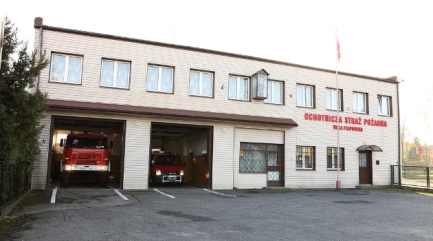 Dofinansowanie z z budżetu województwa Małopolskiego w ramach projektu „Małopolskie Remizy 2018” i budżetu Gminy Krzeszowice.Celem zadania była poprawa warunków lokalowych OSP poprzez wykonanie niezbędnych prac w zakresie wymiany ocieplenia i elewacji budynku.Zadanie zrealizowane i rozliczone.Wartość całkowita295 150,00 PLNModernizacja budynku OSP w Woli Filipowskiej.Dofinansowanie z z budżetu województwa Małopolskiego w ramach projektu „Małopolskie Remizy 2018” i budżetu Gminy Krzeszowice.Celem zadania była poprawa warunków lokalowych OSP poprzez wykonanie niezbędnych prac w zakresie wymiany ocieplenia i elewacji budynku.Zadanie zrealizowane i rozliczone.Kwota dofinansowania41 560,00 PLNRemont pokrycia dachu na budynku OSP Czatkowice Górne.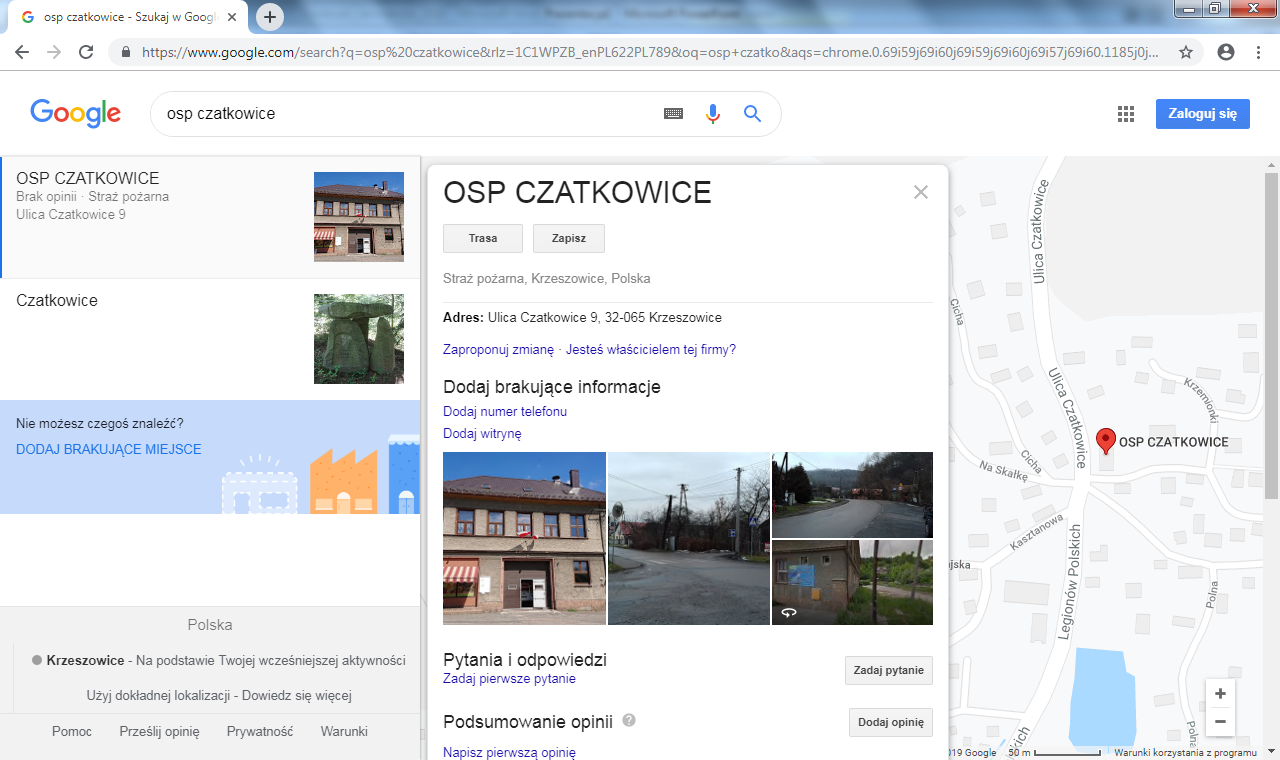 Dofinansowanie z budżetu województwa Małopolskiego w ramach projektu „Małopolskie Remizy 2018” i budżetu Gminy Krzeszowice.Celem zadania była wymiana pokrycia dachu na budynku OSP Czatkowice Górne.Zadanie zrealizowane i rozliczone.Wartość całkowita55 000,00 PLNRemont pokrycia dachu na budynku OSP Czatkowice Górne.Dofinansowanie z budżetu województwa Małopolskiego w ramach projektu „Małopolskie Remizy 2018” i budżetu Gminy Krzeszowice.Celem zadania była wymiana pokrycia dachu na budynku OSP Czatkowice Górne.Zadanie zrealizowane i rozliczone.Kwota dofinansowania20 094,00 PLNRemont kapliczki z 1901 roku w miejscowości Dubie – etap II.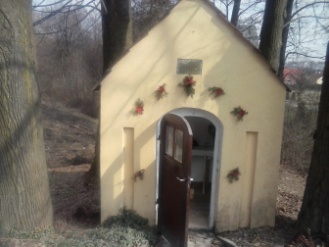 Dofinansowanie z z budżetu województwa Małopolskiego ramach konkursu „KAPLICZKI MAŁOPOLSKI_2018”  i budżetu Gminy Krzeszowice.Celem zadania było zachowanie zasobu dziedzictwa kulturowego poprzez wykonanie prac remontowych obiektu.Zadanie zrealizowane i rozliczone.Wartość całkowita7 703,69 PLNRemont kapliczki z 1901 roku w miejscowości Dubie – etap II.Dofinansowanie z z budżetu województwa Małopolskiego ramach konkursu „KAPLICZKI MAŁOPOLSKI_2018”  i budżetu Gminy Krzeszowice.Celem zadania było zachowanie zasobu dziedzictwa kulturowego poprzez wykonanie prac remontowych obiektu.Zadanie zrealizowane i rozliczone.Kwota dofinansowania4 000,00 PLNProgram Ograniczenia Niskiej Emisji w gminie Krzeszowice.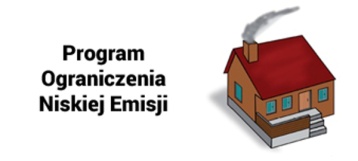 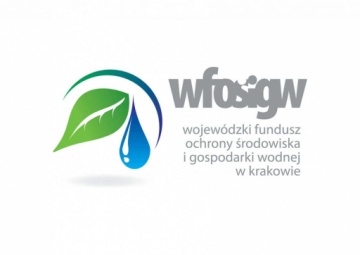 Dofinansowanie z Wojewódzkiego Funduszu Ochrony Środowiska i Gospodarki Wodnej w Krakowie i budżetu Gminy Krzeszowice.Celem projektu była wymiana starych nieefektywnych źródeł ciepła spalających paliwo stałe (węgiel) na nowe urządzenia grzewcze – kotły na gaz.Zadanie zrealizowane i rozliczone.Wartość całkowita657 124,98PLNProgram Ograniczenia Niskiej Emisji w gminie Krzeszowice.Dofinansowanie z Wojewódzkiego Funduszu Ochrony Środowiska i Gospodarki Wodnej w Krakowie i budżetu Gminy Krzeszowice.Celem projektu była wymiana starych nieefektywnych źródeł ciepła spalających paliwo stałe (węgiel) na nowe urządzenia grzewcze – kotły na gaz.Zadanie zrealizowane i rozliczone.Kwota dofinansowania286 219,81PLNRozbudowa drogi wewnętrznej ul. Batalionów Chłopskich do parametrów gminnej drogi publicznej w miejscowości Krzeszowice wraz z remontem.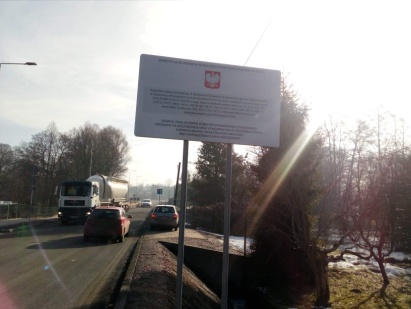 Dofinansowanie z Małopolskiego Urzędu Wojewódzkiego i budżetu Gminy Krzeszowice.Celem projektu była rozbudowa drogi gminnej (o statucie drogi wewnętrznej) ul. Batalionów Chłopskich w mieście Krzeszowice. Zadanie zrealizowane i rozliczone.Wartość całkowita4795777,23  PLNRozbudowa drogi wewnętrznej ul. Batalionów Chłopskich do parametrów gminnej drogi publicznej w miejscowości Krzeszowice wraz z remontem.Dofinansowanie z Małopolskiego Urzędu Wojewódzkiego i budżetu Gminy Krzeszowice.Celem projektu była rozbudowa drogi gminnej (o statucie drogi wewnętrznej) ul. Batalionów Chłopskich w mieście Krzeszowice. Zadanie zrealizowane i rozliczone.Kwota dofinansowania3635971,87 PLNRudno, ruiny zamku Tenczyn (XIV w.): prace konserwatorskie i roboty budowlane w celu zabezpieczenia ruin– etap X.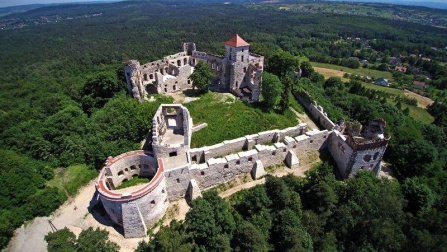 Budżet Ministerstwa Kultury i Dziedzictwa Narodowegoi budżet Gminy Krzeszowice.Celem zadania było ochrona, zachowanie i upowszechnianie materialnego dziedzictwa kulturowego poprzez poprawę stanu zachowania zabytku.Zadanie zrealizowane i rozliczone.Wartość całkowita717 684,70 PLNRudno, ruiny zamku Tenczyn (XIV w.): prace konserwatorskie i roboty budowlane w celu zabezpieczenia ruin– etap X.Budżet Ministerstwa Kultury i Dziedzictwa Narodowegoi budżet Gminy Krzeszowice.Celem zadania było ochrona, zachowanie i upowszechnianie materialnego dziedzictwa kulturowego poprzez poprawę stanu zachowania zabytku.Zadanie zrealizowane i rozliczone.Wnioskowana kwota dofinansowania717 684,70 PLN